詰まりの原因フローチャート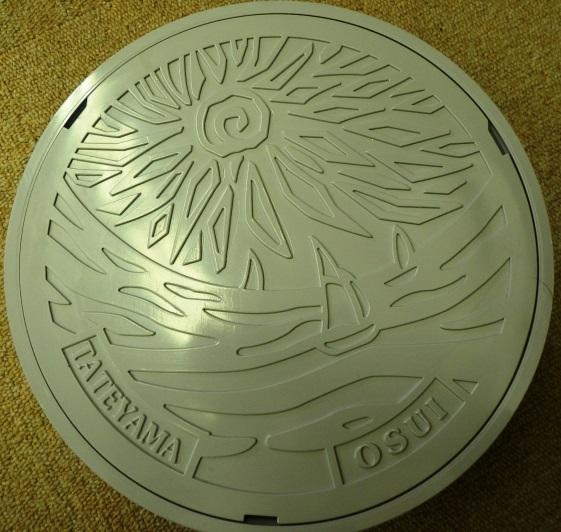 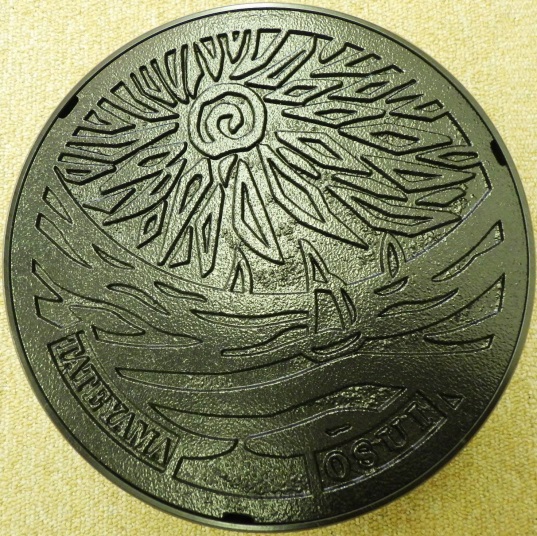 